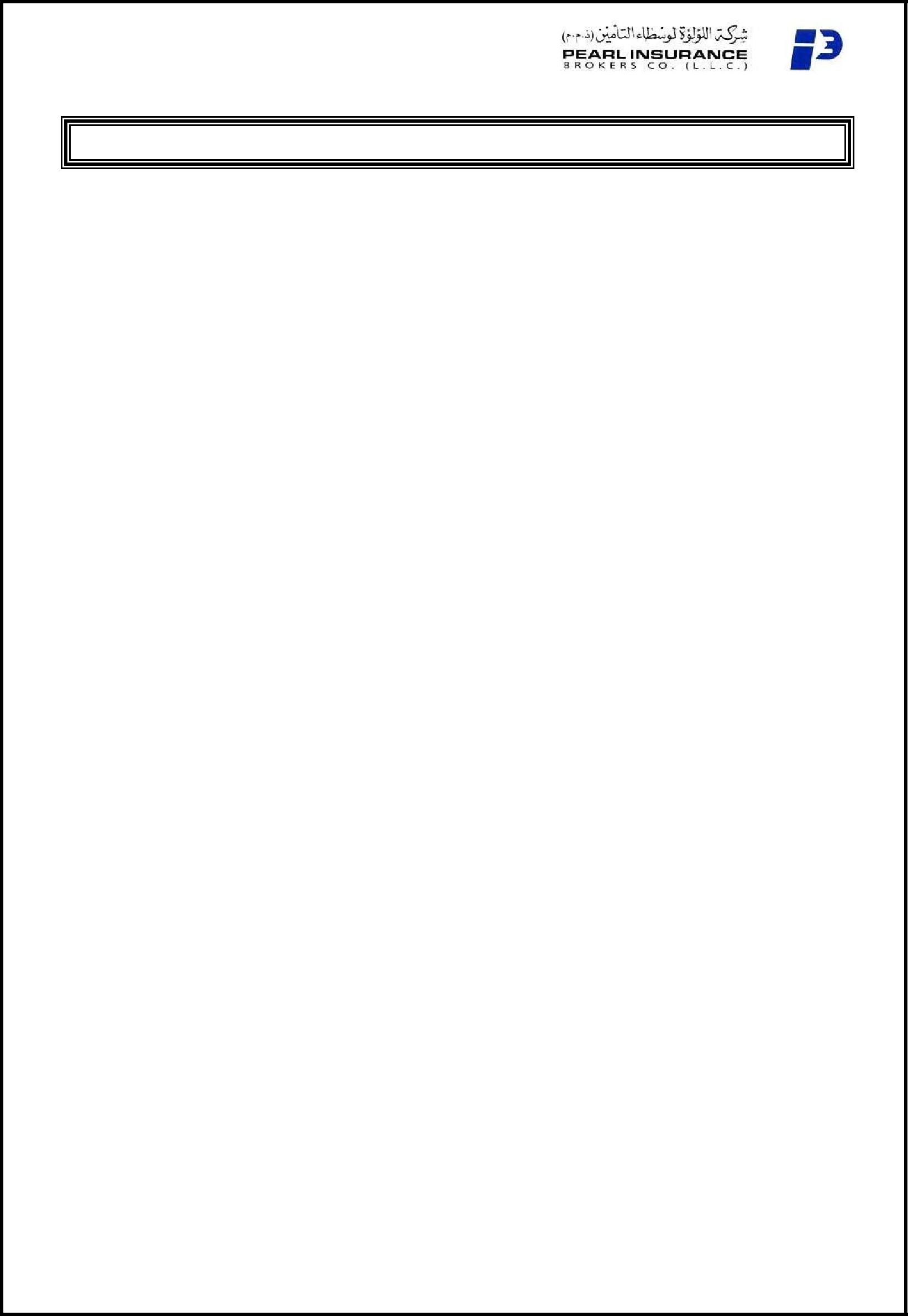 QUESTIONNAIRE FOR MARINE SPECIFIC TRANSIT INSURANCEName & Address of the Insured:Nature of Business:Items/Subject matter to beInsured:Whether Items are New or Used One:Whether Items are New or Used One:Sum Insured:Basis of Valuation:C & F + 10%  or FOB + 10% + 10% or CIF + 10% + 10%C & F + 10%  or FOB + 10% + 10% or CIF + 10% + 10%Voyage:From:To:Packing Details:Whether Containerized:(If so, whether FCL or PCL)Mode of Transit:Sea Freight / Air Freight / RoadSea Freight / Air Freight / RoadName of Vessel / Shipping lines:Expected Sailing Date:Previous claim(s) (if any):Additional Information (if any):